PROGETTO PON “LINGUA INGLESE” 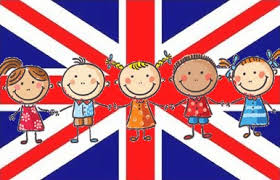 “ENGLISH IS… EVERYDAY LIFE” è il titolo della manifestazione conclusiva del modulo  di 30 ore dedicato alla comunicazione in lingua inglese.Il modulo è stato dedicato a 20 alunni delle classi quarte della scuola primaria di Campora San Giovanni ed ha avuto come docente tutor l’ins. Pizzuto Fortunata, come docente esperta “madrelingua” l'ins. Bonavita Filomena e la docente Sicoli Marinella nel ruolo di figura aggiuntiva, tutte selezionate attraverso un apposito bando. Gli obiettivi del corso sono stati: ampliare le potenzialità espressivo-comunicative;saper approcciare contesti culturali e sociali diversi dal proprio;acquisire una buona capacità di leggere brani e dialoghi in inglese con una pronuncia ed una intonazione corrette, per giungere a brevi conversazioni in situazioni tipiche;potenziare  e  far riflettere sulla lingua e su alcune strutture linguistiche inglesi di uso comune in ambiti familiari o di gioco, con confronti continui per scoprire analogie e differenze con la lingua italiana.  Gli spazi utilizzati sono state le aule dotate di Lavagna Interattiva Multimediale, gli spazi aperti della scuola e infine l’atrio della Scuola Secondaria di Primo Grado, servito per la rappresentazione del prodotto finale.Tutti gli alunni del PON sono stati  coinvolti nella  rappresentazione conclusiva  dal titolo  “English is…everyday life”  in cui scenette di vita familiare si sono alternate ad altri momenti di vita quotidiana come un semplice pranzo al ristorante tra amici, un giro al mercato ,  una visita medica o semplici richiami alla vita contadina, tutto in lingua inglese.Gli attori, infine, si sono trasformati in veri e propri “singers” e all’unisono hanno intonato   IT'S A SMALL WORLD AFTER ALL facendo divertire il pubblico presente. Le metodologie utilizzate hanno visto l’alternarsi di lezioni frontali a Cooperative Learning, Simulazione/Roleplaying e Peer education (educazione tra pari). Le attività hanno mirato all’acquisizione di competenze-abilità relativamente alle quattro abilità: Listening-Reading-Speaking-Writing.I materiali utilizzati sono stati vari: dialoghi, testi scritti di tipologie differenti, video, files musicali e materiali strutturati. La Dirigente prof.ssa Caterina Policicchio durante i saluti finali e i ringraziamenti a tutti gli addetti ai lavori,  ha sottolineato che “gli interventi PON sono un’occasione di arricchimento per la scuola, un’opportunità di miglioramento delle situazioni di apprendimento degli studenti che, vivendo in ambienti sociali e culturali meno stimolanti, hanno bisogno di una scuola che accolga e faccia crescere le loro curiosità, favorisca lo sviluppo originale delle personalità e delle attitudini, dia strumenti di comprensione e di interazione positiva con la realtà”.  A conclusione di questa esperienza si può  ben dire : “ENGLISH? YES, WE CAN”.  